Transfer Track/Science Education Chemistry Component (SCPED-AA)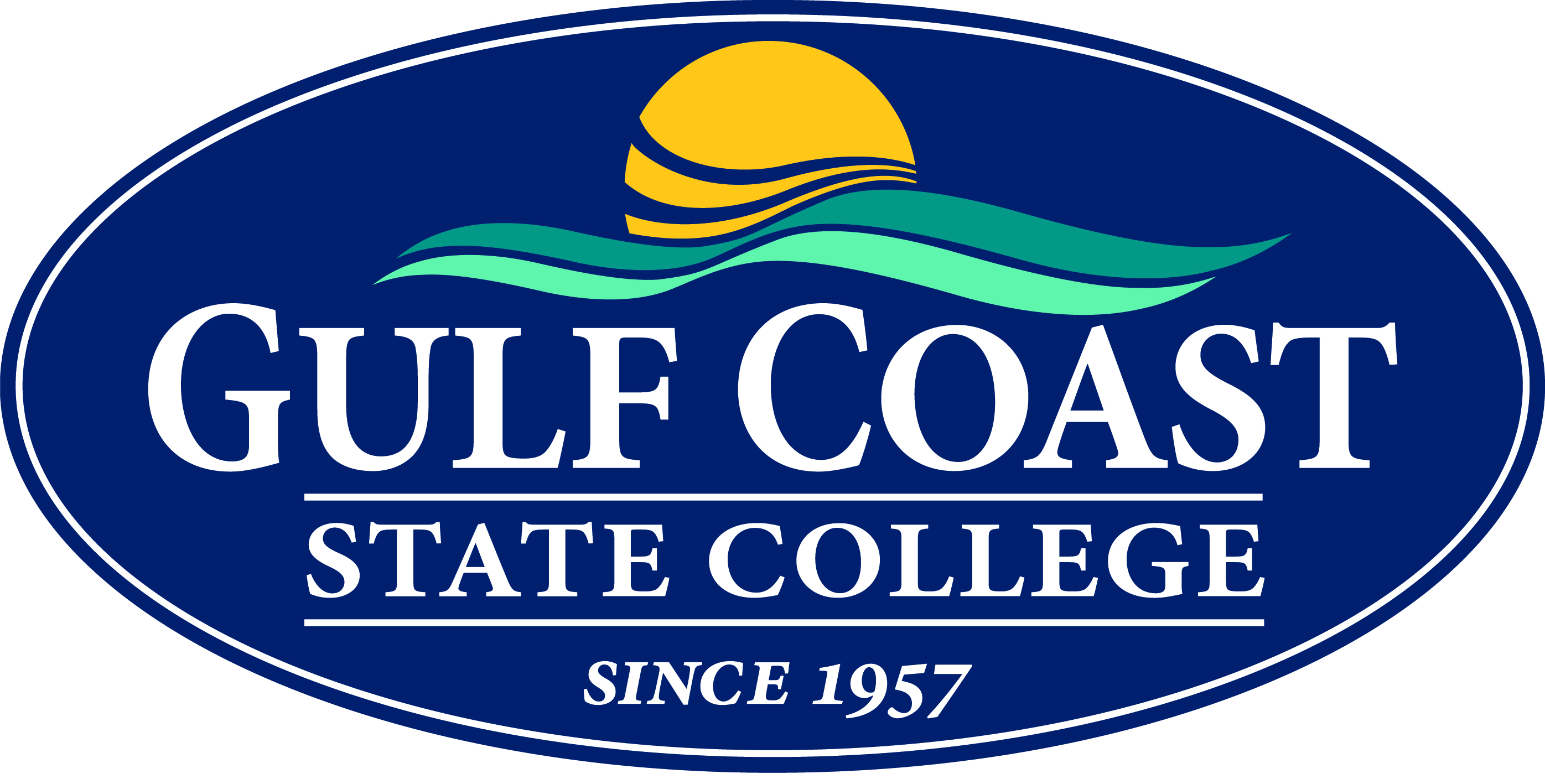 My Academic PlanCatalog Year: 2014-2015Last Updated: 1 NOV 2014     This MAP puts you in charge of your academic plan. For full-time students (15 hours), the MAP walks you through the recommended course sequencing from start to graduation. If you are a new student, start with the first term and proceed. If you are returning, compare the course list to your Lighthouse transcript. MAPs provide a recommended path for obtaining your degree or certificate. For example, course offerings may vary or change over time. For individual assistance, contact an academic advisor or the program manager.     This MAP puts you in charge of your academic plan. For full-time students (15 hours), the MAP walks you through the recommended course sequencing from start to graduation. If you are a new student, start with the first term and proceed. If you are returning, compare the course list to your Lighthouse transcript. MAPs provide a recommended path for obtaining your degree or certificate. For example, course offerings may vary or change over time. For individual assistance, contact an academic advisor or the program manager.Concentration Science Education PhysicsProgram Mgr.Jamie Webbjwebb@gulfcoast.edu850 769-1551 ext. 28581stSemester2nd SemesterCOURSE #COURSE TITLECREDIT HOURSPRE-REQ (p)CO-REQ (c) COURSE #COURSE TITLECREDIT HOURSPRE-REQ (p)CO-REQ (c)ENC1101English I3ENC1102English II3ENC 1101 (p)PSY2012 or SYG 2000Psychology/Sociology3Humanities I3EDF 1005Introduction to the Teaching Profession3EUH1000 or EUH1101 or AMH 2010 or AMH 2020Western Civilization I or Western Civilization II or United States History I or United States History II3EDF 2085Introduction to Diversity for Educators3EME 2040Introduction to Technology for Educators3MAC 1140Pre-Calculus Algebra3MAC 1105 (p)MAC 1114Trigonometry3MAC 1105 (p)Elective13rdSemester4thSemesterCOURSE #COURSE TITLECREDIT HOURSPRE-REQ (p)CO-REQ (c)COURSE #COURSE TITLECREDIT HOURSPRE-REQ (p)CO-REQ (c)PHY 2053 College Physics or3MAC 1140 (p), MAC 1114 (p) PHY 2053L (c)PHY 2054College Physics II3PHY 2053 (p), PHY 2054L ©PHY 2053 LabCollege Physics I Lab1PHY 2053 (c)PHY 2054 LabCollege Physics II Lab1PHY 2054 (c)POS2041 or POS 2112 or CPO 2002American National Government or State and Local Government or Comparative Government3Humanities III3ENC 1102 (p)Humanities II3ENC 1101 (p)CHM 1046 or BSC2011Chemistry w/ Qual Analysis or Biology for Science Majors II3CHM 1045 & lab (p) or BSC 2010 (p) & BSC 2011L (c)CHM 1045 or BSC2010General Chemistry or Biology for Science Majors I3 MAC 1105 (p) CHM 1040 (p) or CHM 1040 (p) & BSC 2010L (c)CHM 1046L or BSC 2011LChemistry w/ Qual Analysis Lab or Biology for Science Majors II Lab2 or 1CHM 1046 (c) or BSC 2011 (c)CHM 1045 L or BSC 2010LCollege Physics I Lab or General Chemistry Lab or Biology for Science Majors I Lab1CHM 1045 (c) or BSC 2010 (c)SPC 1608Introduction to Public Speaking3Program NotesProgram NotesProgram NotesProgram NotesProgram Notes